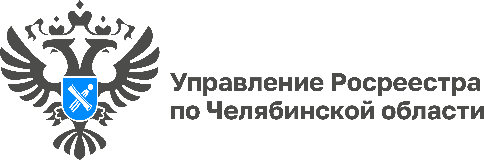                                                                                     24.08.2022Нововведения в документообороте между МФЦ и Росреестромобеспечивают безопасность сделок с недвижимостьюУправление Росреестра по Челябинской области напоминает, что с 29 июня 2022 года Росреестр и МФЦ перешли на безбумажный документооборот при предоставлении государственных услуг Росреестра, что в свою очередь позволяет экономить до двух дней на логистику документов без потери качества проведения их правовой экспертизы и обеспечивает безопасность сделок.Ранее в информационных материалах мы уже сообщали, что теперь на договорах, являющихся основанием для регистрации собственности, не проставляется специальная регистрационная надпись («синий» штамп). В этой связи обращаем внимание южноуральцев на следующее:изготовленные и направленные МФЦ в орган регистрации прав электронные образы документов проходят такую же правовую экспертизу, какую проходили «бумажные» документы;правовая экспертиза по-прежнему осуществляется государственным регистратором – федеральным государственным гражданским служащим, наделенным полномочиями по осуществлению государственного кадастрового учета и государственной регистрации прав и несущим ответственность за свои действия (административную, гражданско-правовую, уголовную);сотрудники МФЦ при приеме документов для осуществления услуг Росреестра удостоверяют личности заявителей, изучают представленные документы на наличие в них недостатков, препятствующих приему, и только при их отсутствии принимают документы;сотрудник МФЦ отвечает также за соответствие созданных электронных образов документов их бумажным оригиналам. Федеральным законом предусмотрена ответственность МФЦ за совершение вышеуказанных действий;убытки, причиненные лицу в результате ненадлежащего исполнения МФЦ или его работниками полномочий, возмещаются в порядке, установленном гражданским законодательством.«Необходимо отметить, что государственный регистратор прав и сотрудник МФЦ не являются специалистами, уполномоченными на проведение и обязанными проводить криминалистическую экспертизу документов, – комментирует заместитель руководителя Управления Росреестра по Челябинской области Ольга Юрченко. – Также они не вправе подменять собою правоохранительные или судебные органы».Пресс-служба Управления Росреестра и Кадастровой палаты по Челябинской области